福建省厦门第一中学2020-2021学年高三12月月考地理本试卷共5页，19题。全卷满分100分。考试用时75分钟。注意事项：1.答题前，考生务必将自己的姓名、班级、座号填写在试题卷和答题卡上，并将准考证号条形码粘贴在答题卡上的指定位置。2.选择题用2B铅笔把答题卡上对应题目的答案标号涂黑。非选择题部分用0.5mm黑色签字笔直接答在答题卡上对应的答题区域内。写在试卷、草稿纸和答题卡上的非答题区域均无效。第Ⅰ卷（48分）一、选择题：本大题共16小题。每小题3分，共48分。在每个小题给出的四个选项中，只有一项是符合题目要求的。图1示意我国东部沿海部分地区某年某月连续4天的等降水量线分布。据此完成1～3题。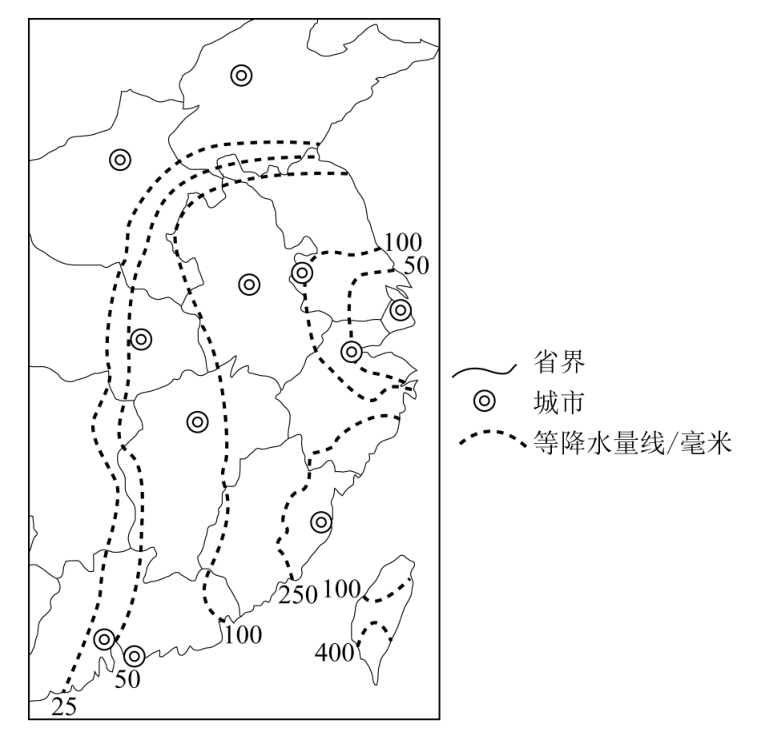 1.带来图示区域降水的天气系统是A. 冷锋系统			B. 锋面气旋			C. 温带气旋			D. 热带气旋2.长江三角洲地区降水量出现低值，其可能的原因是A. 深受城市热岛影响						B. 地处天气系统边缘C. 河流湖泊纵横交错						D. 防洪设施相当完善3.图示天气系统影响范围主要受制于A. 亚洲高压			B. 印度低压			C. 阿留申低压		D. 夏威夷高压图2为我国某地不同海拔、不同坡度的乡村聚落数量统计图。读图完成4～5题。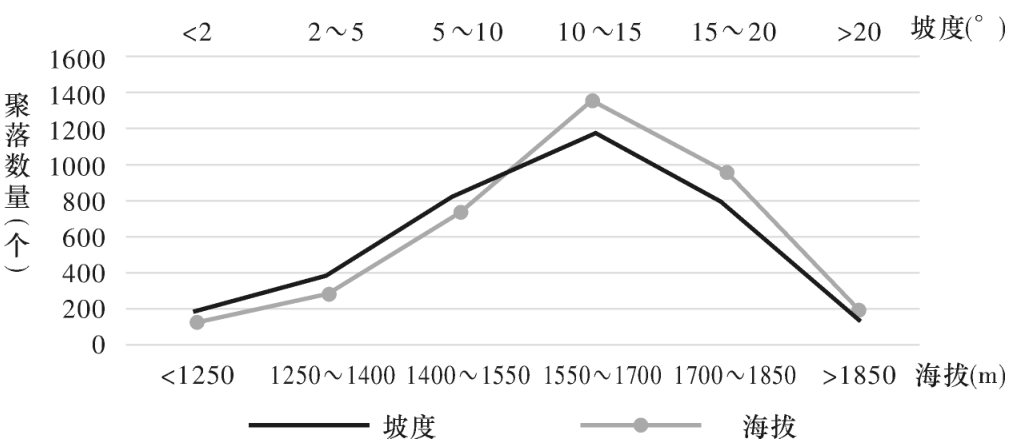 下列描述符合该地乡村聚落数量空间分布特点的是A. 低海拔地区地形较为平坦，聚落数量较多B. 高海拔地区地形坡度较缓，聚落数量较少C. 1550～1700m的区域聚落数量最多D. 坡度15°～20°的区域聚落数量最少5. 该地最有可能位于我国A. 黄土高原			B. 三江平原			C. 塔里木盆地		D. 江南丘陵钱塘江位于长江干流以南，含沙量小，仅为长江的35%。近5000年来，钱塘江河口（图3）在径流、潮流和洋流的共同作用下，岸线不断向海延伸。1950年以来，人们在钱塘江河口围垦滩涂。据此完成6～8题。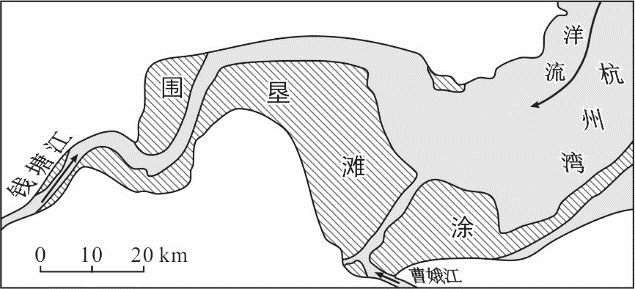 图36. 钱塘江河口泥沙的主要来源是A．钱塘江流域							B．曹娥江流域C．长江口海域							D．河岸与河床7. 下列月份中，钱塘江河口径流与潮流冲淤平衡点向海洋方向偏移最明显的是A．3月				B．6月				C．9月				D．12月8. 钱塘江河口围垦滩涂规模的扩大，将A．降低河口水体盐度						B．增强径流对南岸的破坏C．减缓岸线向外推移						D．改善河口航道水深条件柑橘性喜温暖湿润，耐寒性不强。柑橘树上的“果”于头年交果，经过三青三黄到次年5月左右成熟，而新一季的花已经绽放，因此出现花果同树现象。“花果同树”是果农用“留树保鲜”技术，使鲜花和果实同时保留在果树上的一种奇观。据此完成9～11题。9.  游客欣赏“花果同树”奇观的季节主要是A. 春季				B. 夏季				C. 秋季				D. 冬季10.  下列地区中，最有利于果农实施“留树保鲜”技术的是A. 华北平原			B. 太湖平原			C. 成都平原			D. 东北平原11.  “花果同树”奇观产生的主导因素是A. 技术				B. 市场				C. 气候				D. 政策人口抚养比指总人口中非劳动年龄人口数与劳动年龄（15-64岁）人口数之比。图4示意我国某省1990年、2000年和2010年三个年份人口逐岁累计比重，读图完成12～13题。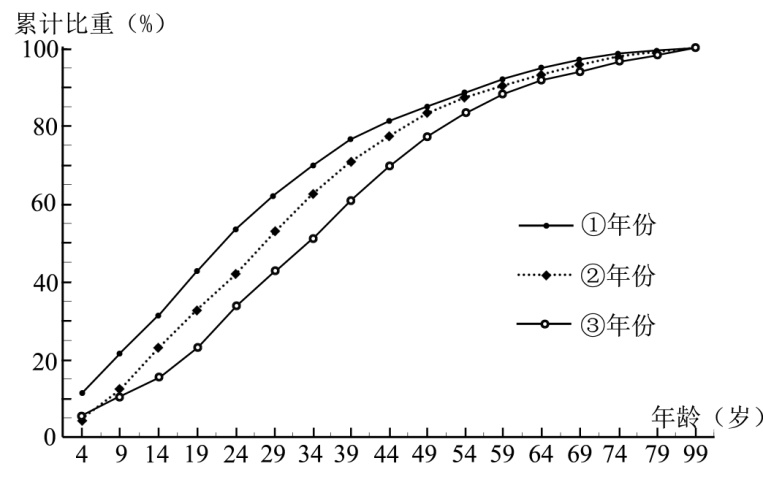 12. 据图可推断三个年份中A. ①年份人口出生率最低					B. ②年份人口死亡率最高C. ③年份人口增长率最高					D. ③年份人口抚养比最低13. 1990年、2000年和2010年依次为A. ①、②、③ 							B. ②、①、③C. ③、①、②							D. ③、②、①鸦片战争后，宁波、上海等城市被开为通商口岸，实行自由贸易。宁波人逐渐经营起为外国人修补、定做衣服的裁量生意，后来在上海发展壮大，成为上海滩家喻户晓的“红帮裁”，在当时社会上掀起了一股“西装热”。时至今日“红帮裁量”店成为全国众多城市的百年名店，也逐渐造就了雅戈尔、杉杉、罗蒙等著名民族品牌。据此完成14～16题。14．“红帮裁缝”起初选择经营西式服装的主要原因是A．技术先进			B．材料廉价			C．需求量大			D．款式新颖15．与宁波相比，上海有利于“红帮裁缝”发展的主要优势是A．政策				B．文化观念			C．劳动力			D．居民收入16．“红帮裁缝”店成为百年名店的主要原因是其产品A．质量优			B．材质好			C．价格低			D．多元化第Ⅱ卷（52分）17. 阅读图文资料，完成下列要求。（18分）马铃薯性喜冷凉，其地下薯块形成和生长需要疏松透气、凉爽湿润的土壤环境。块茎生长的适温是16～18℃，当地温高于25℃时，块茎停止生长。山东滕州（图5-a）是重要的马铃薯种植基地，目前种植模式主要为“春薯—夏玉米—秋薯”（图5-b），其中春薯采用温室大棚种植，秋薯采用露天种植。地处内蒙古高原和冀北山地过渡带的河北围场，也是马铃薯的重要产地。该地采用露天种植，春薯生长期为4～8月。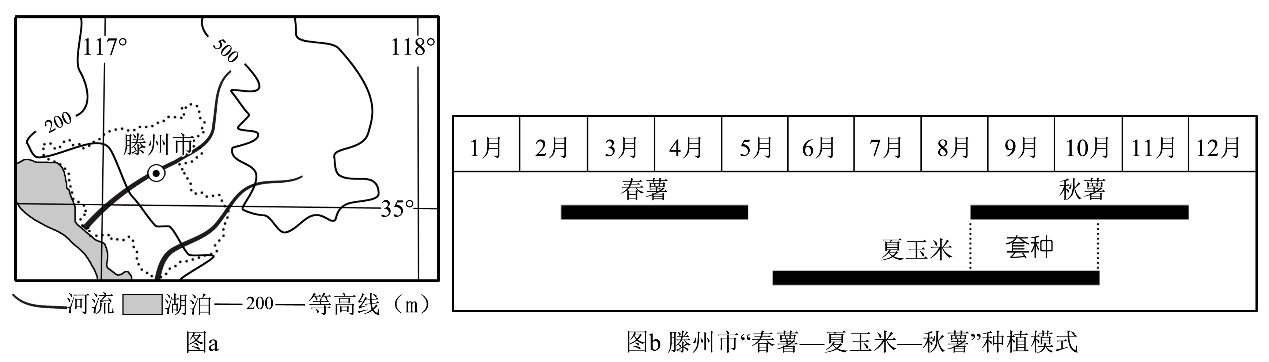 图5（1）结合种植模式，从气候角度分析滕州春薯种植采用温室大棚的原因。（8分）（2）分析滕州秋薯选在8月下旬开始种植，且与玉米套种的原因。（4分）（3）指出滕州和围场两地中春薯单位面积产量较高的一地，并说明该地单产较高的原因。（6分）18. 阅读图文资料，完成下列要求。（24分）白俄罗斯（图6）重工业发达，汽车生产以重型汽车、拖拉机为主，民用轿车全部依赖进口。2017年，由中国浙江J公司和白俄罗斯当地企业合资的B民用轿车组装厂建成。B厂位于明斯克（图7）郊外25千米的中白工业园区内，生产依托J公司的核心技术，所用的零部件大多来自本土。根据当地气候特点，B厂对J公司原有车型进行改造。目前，B厂的产品除了在白俄罗斯国内销售外，还销往作为关税同盟国的俄罗斯等国。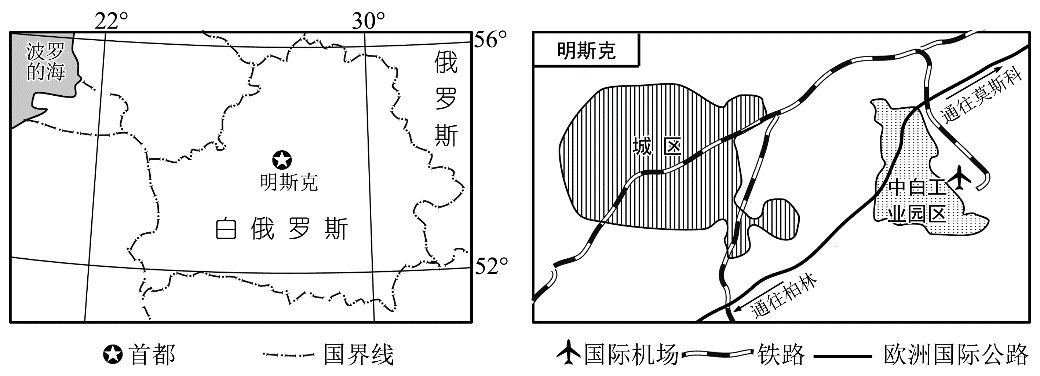 图6                                图7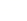 （1）分析B厂选址在中白工业园区的原因。（6分）（2）分析B厂民用轿车组装的零部件大多来自白俄罗斯本土的原因。（6分）（3）与中国浙江相比，分析白俄罗斯不利于民用轿车行驶的气候条件。（4分）（4）分析B厂将俄罗斯作为重点推销市场的原因。（8分）19. 阅读材料，完成下列要求。（10分）内蒙古西鄂尔多斯地区降水稀少，在人类不合理干扰下植被退化严重。该地在生态恢复过程中采用沙埋的方式的播种植物种子。研究表明，种子埋在沙下1～2厘米处最有利于种子的萌发和出苗。分析该地区生态恢复过程中种子需要沙埋，且沙埋深度不宜过深的原因。12月月考地理参考答案1-5：DBDCA       6-10：CBDAC        11-16:BDACBA17.（18分）（1）春季气温较低，大棚生产可缩短生长周期，为夏玉米和秋薯的种植腾出时间；（4分）	 春季较干燥，温室大棚可减少土壤水分蒸发，减少灌溉需水。（4分）（2）若推迟播种，难以满足秋薯的积温需求；（2分）8、9月温度偏高，而高杆玉米可为马	 铃薯遮阳降温。（2分）（3）围场。（2分）理由：围场春薯的生长期较长（2分），露天栽培昼夜温差较大，有机质积累较多。（2分）18.(24分)（1）毗邻国际机场、欧洲国际公路，便于零部件的输入和产品的输出（2分）；位于远郊，	 地租较低（2分）；工业园区基础设施较好，便于生产组织（2分）。（2）白俄罗斯重工业基础好，汽车零部件种类多、质最好（2分）；可节省零部件的运输	 成本和关税，降低轿车成本（2分）；有利于带动本土相关产业的发展，增加就业机	 会（2分）。（3）纬度较高，冬季寒冷（2分）；受湿润西风影响，降雪量大，降雪期长（2分）。（4）俄罗斯人口众多，民用轿车消费能力较强（2分）；两国相邻且交通便捷，产品运费较低（2分）；关税同盟国，可以避开关税壁垒（2分）；两国气候条件相近，易对改造后的车型具有认同感。（2分）19.（10分）该地区气候干旱，蒸发旺盛，昼夜温差大，风力强。（3分）沙埋可使种子萌芽过程免受缺水、极端温度和风蚀等影响。（3分）沙埋深度过大，种子周边土壤缺乏适宜的氧气和光照条件，且上层沙土覆盖过厚会阻碍幼苗的出土。（4分）【备选】H企业位于浙江沿海港口宁波市，成立于1986年，生产零部件供应上海钢琴厂。此后，H企业开始生产钢琴的核心部件。2001年，该企业引进了日本全数控高科技钢琴专用设备和生产线，长期聘请国外知名专家指导，开始生产钢琴，80%以上出口欧洲、日本和美国。据此完成7～8题。7. 与上海相比，1986年H企业选址宁波考虑的主导因素是    A．地租				B．原料				C．技术				D．交通8. 2000年，H企业筹划生产结构调整，发展钢琴生产，其优势条件是A．工艺水平先进							B．本地市场潜力大C．国家政策支持							D．产业发展基础好湖南省郴州市地处南岭与罗雷山脉的交汇地带。1992年，创立于郴州市的国内著名家电企业Y公司搬迁到长沙市。2009年底，武广高铁开通后，众多大型制造企业从珠三角地区迁往位于沿线的郴州市。 据此完成15～16题。15．影响1992年Y公司迁出郴州市的主要因素是A．原料       B．政策        C．技术         D．交通16．珠三角地区制造企业迁往郴州市的主要原因是郴州市     A．劳动力成本较低            B．产业基础较好C．交通运输较便捷            D．市场潜力较大图6为南非某省最大水库的蓄水量占总库容比重的变化曲线图，图7为南非区域图。据此完成21～22题。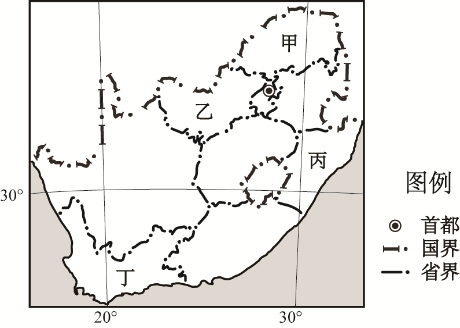 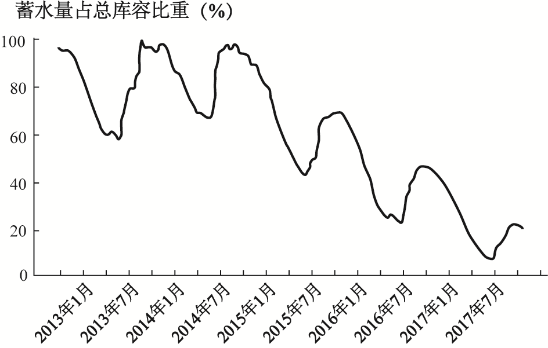                        图6                               图721. 图6所示的水库，可能位于图7中的 A．甲省				B．乙省				C．丙省				D．丁省22. 2014年以来，该省绝大部分水库出现与图6所示蓄水量相似的变化趋势，最有可能的原因是A．气候异常，降水大幅减少				B．蒸发加强，水分大量丧失 C．经济发展，淡水需求增多				D．管理混乱，淡水浪费严重图2示意某红壤区坡耕地多年平均地表径流量变化。读图完成5～6题。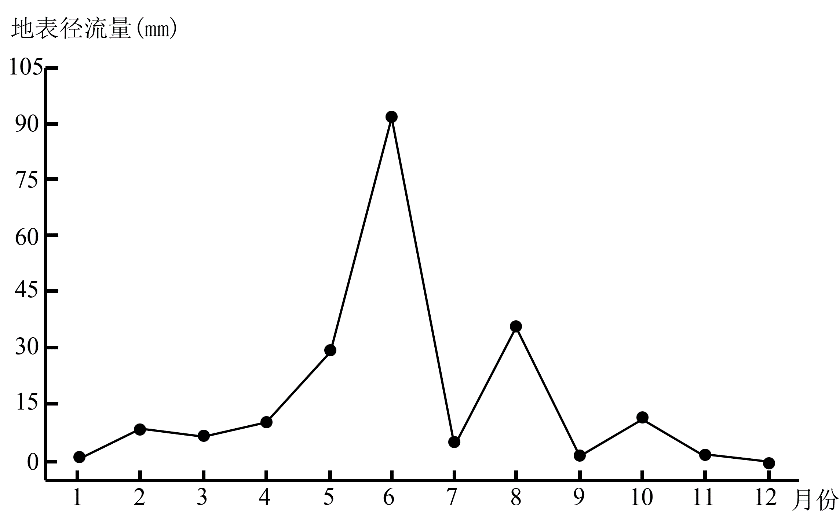 图25. 与6月相比，该地7月坡耕地地表径流量较小的主要原因是A．农作休耕								B．降水量较少C．蒸发旺盛								D．灌溉耗水多 6. 该地位于A．陕西省			B．贵州省			C．浙江省			D．河北省图2所示区域中，秋明、汉特-曼西斯克等城市的蔬菜供应主要依靠进口，波动较大。2014年起，这些城市郊区以及周边地区采用荷兰等国的技术，修建了大型温室蔬菜培植基地，生产的蔬菜可满足当地约20%的需求。据此完成3～5题。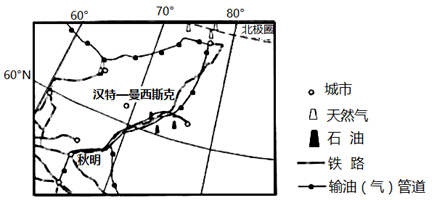 3.  该地区蔬菜种植的限制性自然因素是A. 热量           B. 水分         C. 光照          D. 土壤4.  该地区利用温室培植蔬菜的优势条件是A. 劳动力成本低              B. 生产技术先进C. 种植历史悠久              D. 能源供应充足5.  该地区扶持温室蔬菜培植基地建设的直接目的是A. 减少蔬菜对外依赖                        B. 增加农业经济收入C. 改善当地种植结构                        D. 提高土地利用效率青稞灌溉定额是指青稞生长期内灌溉需水量的总和，通常用灌水的水层深度来衡量。图3示意我国部分地区青稞灌溉定额的空间分布。读图完成8～9题。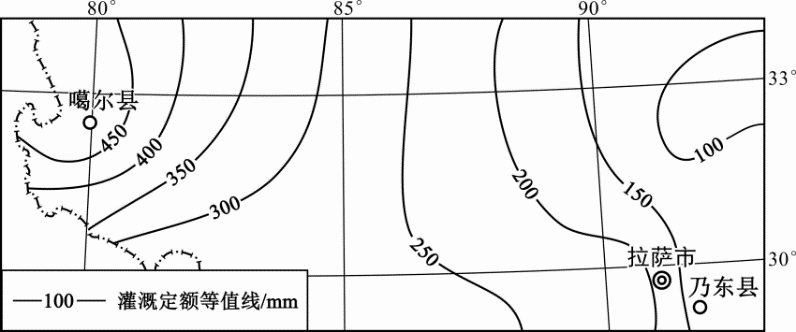 图38． 导致噶尔县与乃东县青稞灌溉定额差异的主要原因是噶尔县A．生长期较长							B．降水量较少C．蒸发量较大							D．大风日数多9． 为了降低噶尔县的青稞灌溉定额，最可行的措施是A．搭建塑料大棚						    B．兴修灌溉水渠C．推广秸秆覆盖							D．减小生产规模某种农作物生长期约2个月，前期(1个月)最适宜温度为15～18℃，后期(1个月)最适宜温度为12～14℃。图4示意种植该作物的甲、乙两地气候资料。读图，完成10～11题。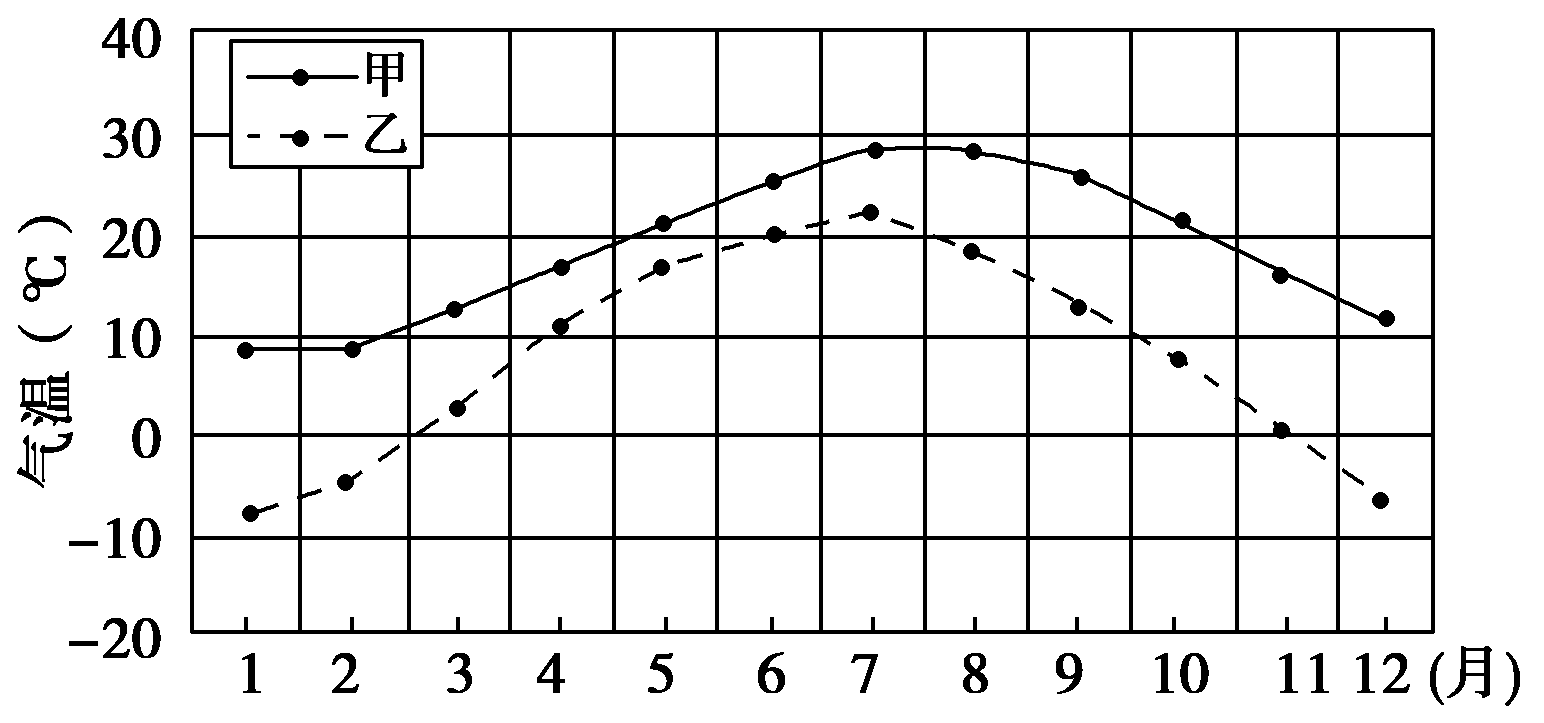 10．该作物在乙地的最佳收获月份是A．3月				B．5月				C．9月				D．11月11．与甲地相比，乙地种植该作物A．上市较迟			B．水源丰富			C．离市场近			D．病虫害少毛笔是中国文房四宝之一。江西南昌市进贤县文港镇是“中国毛笔之乡”，制笔有1600多年的历史；制作一支毛笔需要126道工序。目前，文港镇大小毛笔生产作坊和经营企业共有5100多家，年产销毛笔6.6亿支。文港在全国县级以上城市开设了以笔类为主的销售点5000多个，稳占全国毛笔最大销售份额。据此完成5～6题。5. 文港镇发展毛笔产业的主要优势是 A. 当地市场广大		B. 原材料丰富	   C. 劳动力丰富		   D. 生产工艺纯熟 6. 文港毛笔主要通过实体店而不是网店销售，主要原因是 A. 网购物流成本高					   B. 网购物流速度慢C. 满足用户体验需求					   D. 实体店销售成本低